                     Официальное приглашение                      23 марта 2024  Г. Мытищи ДК «Яуза»Цели и задачи:Популяризация танцевальных, акробатических итеатральных направлений,Формирование эстетического вкуса у исполнителей                                                                                                                           зрителей, на основе танца,Поддержка наиболее талантливых коллективов,Создание условий для реализации своих творческих                                                                                  способностей,Сохранение лучших культурных традиций,Повышение профессионального мастерства исполнителей и    педагоговВНИМАНИЕ! Как только количество участников наберется, организаторы закончат прием заявок! Будьте, пожалуйста, внимательны. Чтобы потом не опоздать!Прием заявок до 12 марта                              Положение и правилаОтправляя заявку, коллектив ПРИНИМАЕТ УСЛОВИЯ И СРОКИ ПРОВЕДЕНИЯ КОНКУРСА(конкурсное выступление коллектива может быть в любой из конкурсных дней в течение всегоконкурсного дня (с 9:00 до 23:00)). Заявка на участие в конкурсе присылается в СТРОГО установленной форме по электроннойпочте в Оргкомитет Список должен включать в себя ВСЕХ участников группы с указанием ФИ Заявка считается полученной только после письменного подтверждения сотрудникомконкурса (по e-mail) Прием заявок может быть закрыт раньше заявленной даты. Оргкомитет оставляет за собой право не принимать заявки на дополнительные номинации всвязи с отсутствием сценического времени. Подавая заявку, руководитель коллектива подтверждает своё согласие и согласиеродителей участников коллектива:- на безвозмездное использование фото- и видеоматериалов с участием всех членов выезднойгруппы, а также информационных материалов о коллективе, во внутренних и внешнихкоммуникациях и/или коммерческих, рекламных и промо- целях, связанных с деятельностьюконкурса «Салют Звезд».Внимание! В зависимости от эпидемиологической обстановки в Москве, о количестве сопровождающих и процентности наполняемости зала. В зрительном зале, будет действовать шахматная рассадка. Маски и термометрия на входе – обязательные условия новых реалий. Но они не помешают выступить и получить удовольствие от конкурса!В конкурсе участвуют следующие номинации:Танцевальные дисциплины:Классический танец (балет)Народный (характерный, стилизованный) танецАкробатический танецСовременный танец (street dance, уличные танцы хип хоп)Современная хореография (модерн, contemporary, свободная пластика)Эстрадный танецДетский танец (для категории до 8 лет)Восточное шоу (различные стили восточных танцев)Военно-патриотический танец.Бальное шоу, animation.В программе могут принимать участие детские и молодежные творческие коллективы и исполнители в возрасте с 3 до 27 лет.Номинации и время исполнения:Формы:Малые группы (3-9 чел) до 6 мин (2 номера)Большие группы  (10 и более чел.) до 7 мин. (2 номера)Возрастные категории:Бейби 3-5 летМладшая группа 6 – 8 лет.Дети  9  до 12 летЮниоры 13 – 17 летМолодежь с 18 до 25 летВзрослые  25 лет и старше.Определение возрастной группы производится по наибольшему количеству участников одного возраста (не менее 75 %). Конкурсные выступления организуются по графику,  составленным ОРГКОМИТЕТОМ.Примечание:Каждый коллектив представляет конкурсную программу в соответствии с условиями участия по номинацииНосители  ФЛЕШКА. Обязательно имейте дубликат записи.Члены жюри и критерии оценок:  Члены  жюри – Хореографы и профессиональные танцоры, деятели культуры и искусства.Участники таких проектов как танцы на ТНТ, SMGAWORS, минута славы, большие танцы, танцы со звездами, танцуют всеПо каждой номинации профильное жюри Влад Ким (уличный,эстрадный танец)Новиченок Алексей (уличный,эстрадный танец)Маренкова Алина (современная,классическая хореография)Юркина Наталья (классикий, народный,современный танец)      Подробнее о жюри смотрите на сайтеОценка конкурсных коллективов и солистов:- Репертуарный поиск педагога, «исполнительское мастерство», композиция и постановка танца, музыкальное сопровождение, костюм, оригинальность и зрелищность.При оценке коллективов и исполнителей членами жюри учитывается возрастная категория выступающих.     Коллективам принявшим участие в конкурсе,могут быть присвоены следующие звания:Лауреат Гран - При; Лауреат (I, II, III степеней) Диплом (I, II, III степеней и участника)Возможно одно Гран-При в каждой номинации. Также Жюри вправе не присуждать какое-либо из мест.В каждой номинации возможны несколько Лауреатов и Дипломантов различных степеней, в зависимости от уровня участников. Все Коллективы и исполнители награждаются дипломами,  медалями, кубками, в зависимости от занятого места.Благотворительный стартовый взнос за участие 1 номерГруппы до 9ти человек – 1000р. с участника.Группы более 10 человек – 850р. С участника.2 номера в одной номинации 1400р.с участника                             Контакты организаторов:заявки на  E-mail -  chempionatdance@mail.ruвопросы по телефону8-965-241-55-66 Алина.8-968-884-58-50 Алексей.Место проведения:г. Мытищи,  Ул Мира 2аС Уважением, организаторы фестиваля«Салют Звезд»ДК «Яуза»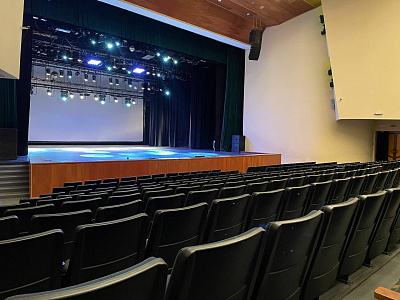 